A-R-01B-R-01A-R-02B-R-02A-R-03B-R-03A-R-04B-R-04A-R-05B-R-05A-R-06B-R-06A-R-07B-R-07A-R-08B-R-08A-R-09B-R-09A-R-10B-R-10A-R-11B-R-11A-R-12B-R-12A-R-13B-R-13A-R-14B-R-14A-R-15B-R-15A-R-16B-R-16A-R-17B-R-17A-R-18B-R-18A-R-19B-R-19A-R-20B-R-20A-R-21B-R-21A-R-22B-R-22A-R-23B-R-23A-R-24B-R-24A-R-25B-R-25A-R-26B-R-26A-R-27B-R-27A-R-28B-R-28A-R-29B-R-29A-R-30B-R-30A-R-31B-R-31A-R-32B-R-32A-R-33B-R-33A-R-34B-R-34A-R-35B-R-35A-R-36B-R-36A-R-37B-R-37A-R-38B-R-38A-R-39B-R-39A-R-40B-R-40A-R-41B-R-41A-R-42B-R-42A-R-43B-R-43A-R-44B-R-44A-R-45B-R-45A-R-46B-R-46A-R-47B-R-47A-R-48B-R-48A-R-49B-R-49A-R-50B-R-50A-R-51B-R-51A-R-52B-R-52A-R-53B-R-53A-R-54B-R-54A-R-55B-R-55A-R-56B-R-56A-R-57B-R-57A-R-58B-R-58A-R-59B-R-59A-R-60B-R-60A-R-61B-R-61A-R-62B-R-62A-R-63B-R-63A-R-64B-R-64A-R-65B-R-65A-R-66B-R-66A-R-67B-R-67A-R-68B-R-68A-R-69B-R-69A-R-70B-R-70A-R-71B-R-71A-R-72B-R-72A-R-73B-R-73A-R-74B-R-74A-R-75B-R-75A-R-76B-R-76A-R-77B-R-77A-R-78B-R-78A-R-79B-R-79A-R-80B-R-80A-R-81B-R-81A-R-82B-R-82A-R-83B-R-83A-R-84B-R-84A-R-85B-R-85A-R-86B-R-86A-R-87B-R-87A-R-88B-R-88A-R-89B-R-89A-R-90B-R-90A-R-91B-R-91A-R-92B-R-92A-R-93B-R-93A-R-94B-R-94A-R-95B-R-95A-R-96B-R-96A-R-97B-R-97A-R-98B-R-98A-R-99B-R-99A-R-100B-R-100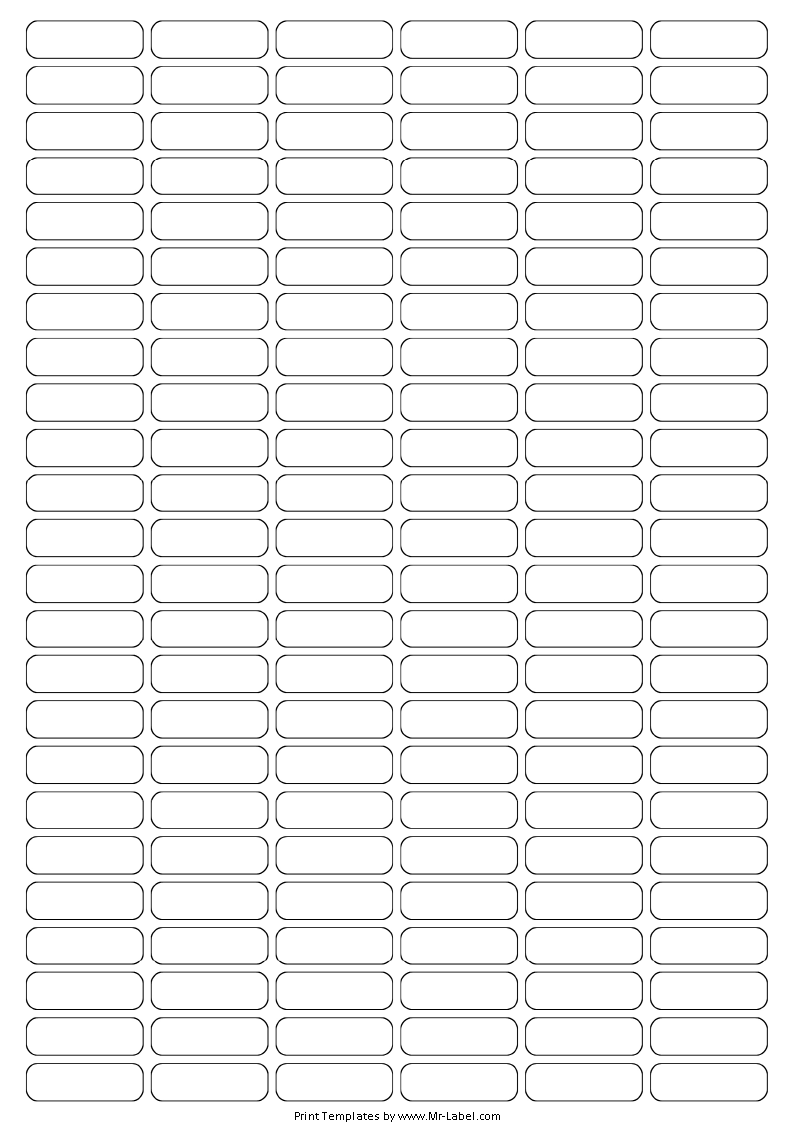 